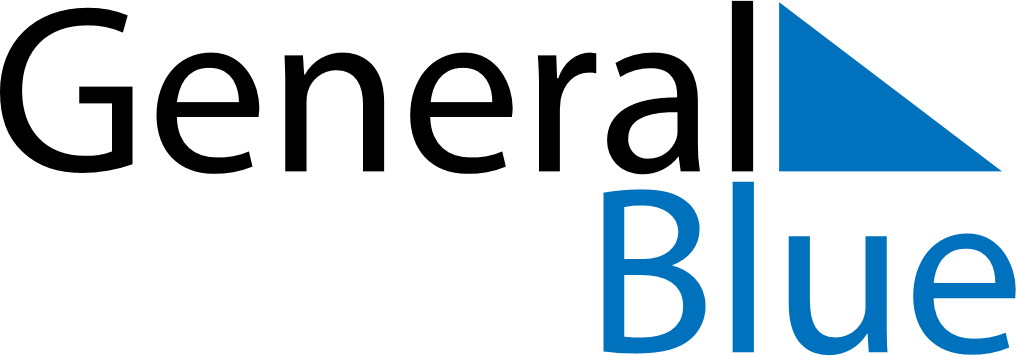 August 2024August 2024August 2024August 2024JamaicaJamaicaJamaicaSundayMondayTuesdayWednesdayThursdayFridayFridaySaturday1223Emancipation Day456789910Independence Day111213141516161718192021222323242526272829303031